Jezykiem zyrafy"Kiedy podnosisz na mnie głos…"  (Obserwacja) "…czuję złość, smutek, jest mi bardzo przykro, ..."  (Uczucie)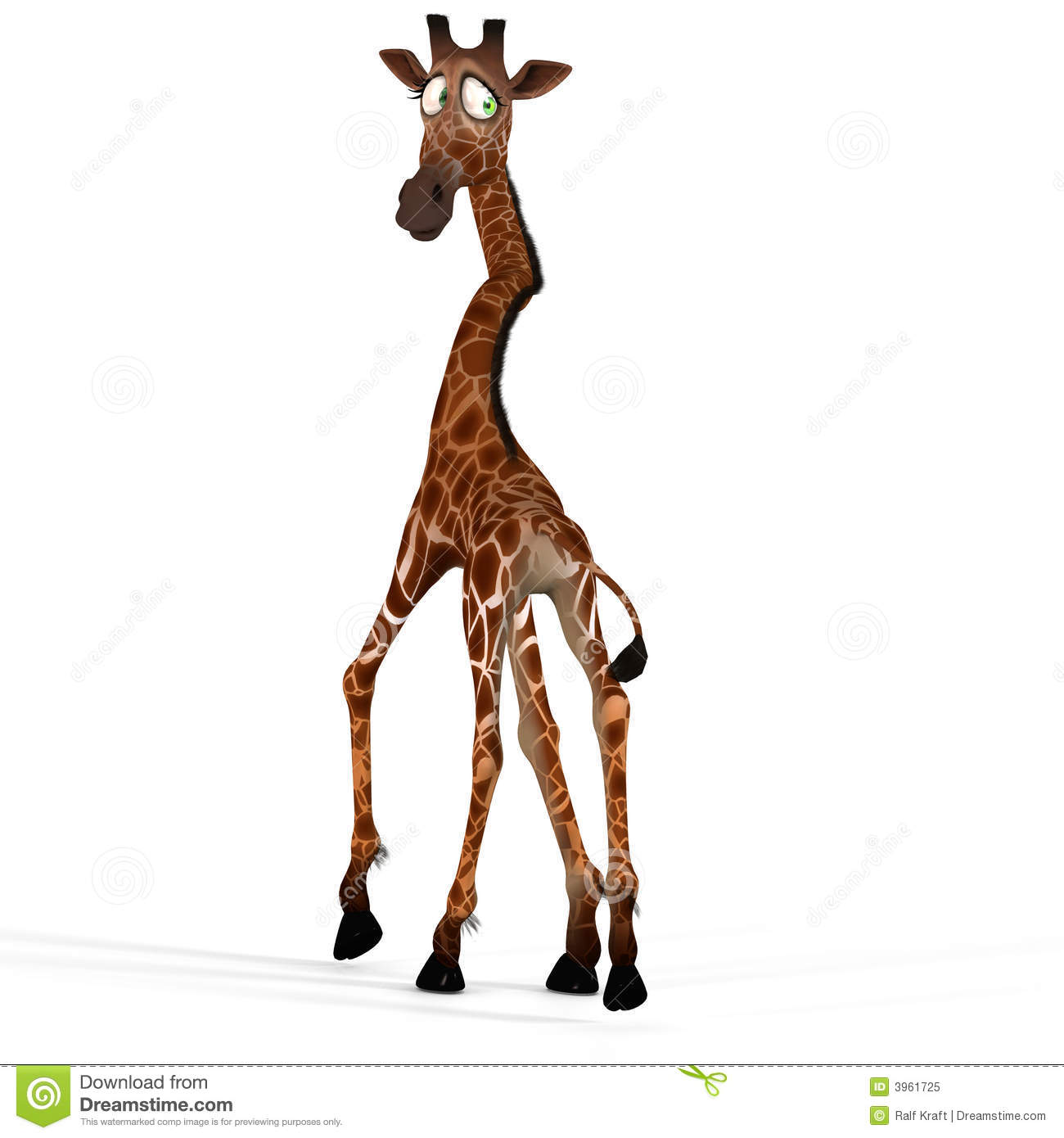 "…ponieważ bardzo potrzebuję spokojnej rozmowy i szacunku."  (Potrzeba) „Proszę cię, żebyś mówił do mnie spokojnym głosem."  (Prośba)